Why is this training important?This course is designed to help you, as an education leader, to uphold your legal obligations under the Disability Discrimination Act 1992 (DDA) and the Disability Standards for Education 2005 (the Standards). These obligations focus on providing fair access to education for students with disability. The course may also assist classroom teachers with leadership roles in areas of the curriculum.Who developed the training?The training was developed by the University of Canberra.Why has training been made mandatory?Recommendation 29 of the ‘Parliamentary Inquiry into students with a disability or special needs in New South Wales schools proposed that disability standards training be made mandatory for principals.The NSW Government accepted this recommendation extending it to include: (1) DELs as leaders of school principals; and (2) school executive staff; to ensure those most likely to be relieving and acting in the principal role complete this training. It also recognises the important role of a range of school leaders in meeting legal obligations and culture change.What content does the training cover?Part 1 contains core content, essential to understanding the Disability Standards for Education 2005 (the Standards).Lesson 1: The Disability Discrimination Act and the Disability Standards for Education.Lesson 2: Provisions of the Disability Standards for Education.Lesson 3: Standards for Curriculum Development/Making Adjustments.Part 2 explores how the Standards apply across different aspects of a student's educational experience.Lesson 4: Standards for enrolment.Lesson 5: Standards for participation.Lesson 6: Standards for curriculum development, accreditation and delivery.Lesson 7: Standards for student support services.Lesson 8: Standards for harassment and victimisation.Who must complete Disability standards training?Disability Standards for Education is mandatory for Principals, DELs and school executive staff.How often must I complete the training if it is mandatory for me?You must complete the training every three years.Where is the training available?Disability standards training is available on MyPL.How long does the training take to complete?The training takes up to 4.5 hours to complete and is divided into two parts.Do I have to complete all of the training in one session?No. The training is structured in a way that allows users to log in and out of the training as required without any loss of data.  Your progress will be recorded and saved automatically as you work through the lessons. If you exit the webpage, you can return and resume the course from where you left off.Who can complete Disability standards training?There are 7 versions of Disability Standards for Education training to support all roles within the Department. The version which is mandated for DELs, Principals and Executive staff is the Education Leaders version.I would like to encourage additional staff to complete the training. Are there any resources available to support me do this?Yes. Resources to introduce the training have been developed along with additional tools to support the embedding of practices within schools. These resources are available on the Disability, Learning and Support websiteWill the training count towards my accreditation hours?As a result of an internal review of NESA’s processes for endorsing professional development, this course is currently classified as elective professional development. Staff who completed the education leaders module prior to 6 February 2021 will have this training recorded as NESA registered professional development at proficient teacher level. Is the Disability Standards training tailored to my role within the department?Yes. Staff choose the module most relevant to their context:Education Leaders (mandated for DELs, Principals and school executive staff)Early Childhood (prior to school)Early Childhood (school)Primary SchoolsJunior SecondarySenior SecondaryEducation AssistantsI have already completed this training, do I need to do it again?You will need to complete the training once every three years to maintain compliance.How can I see which of my staff have completed the training?Staff who are required to complete this training will automatically be enrolled into this training by the MyPL team. As a manager you will be able to see the completion status of each employee you manage through the MyPL platform.login to MyPL via the link provided in your DoE Staff Portalselect "View My Dashboard" menu item at the top of the pageselect the "Reporting" tab at the top of the pageclick on the report you wish to generate (Disability Standards for Education, Education Leaders).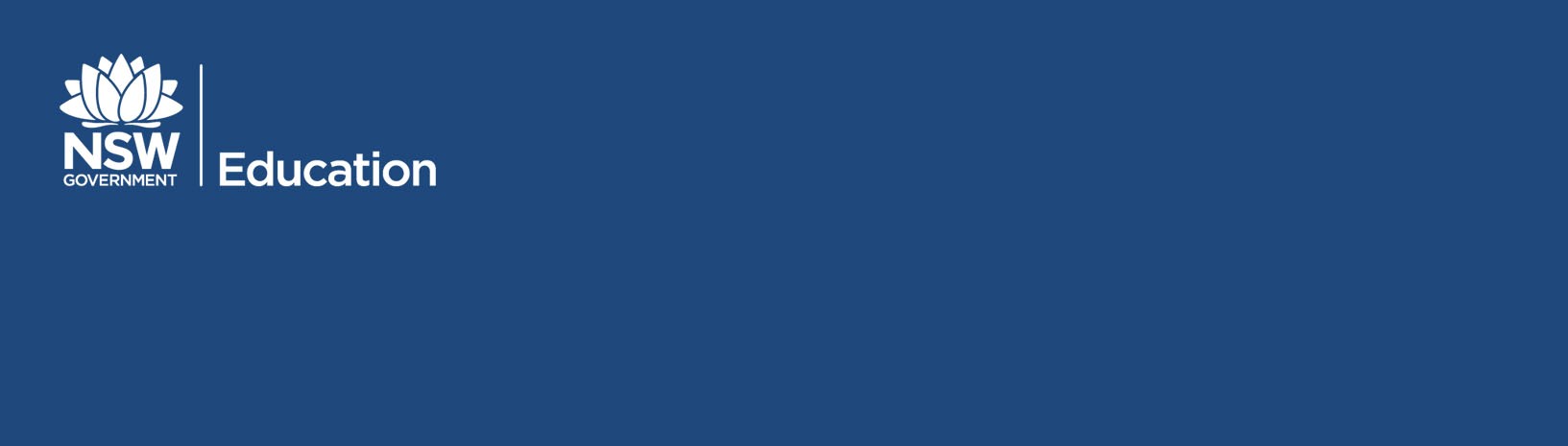 